Učivo Fyziky 8.A, 8.C30.3.2020 – 8.4.2020Kontrola vypracovaných pracovních listů do fyziky:Fy-8.A, 8.C - Řešení PL  16.3.-20.3Fy - 8.A, 8.C-Řešení příkladů z 23-27.3.pdf     2) Různé:- pro podporu výuky doporučuji použít nejen do fyziky, ale i dalších předmětů (matematiky, českého jazyka, dějepisu zeměpisu a dalších) interaktivní sešity od vydavatelství Taktik, které jsou minimálně do konce dubna 2020 zdarma:https://interaktivita.etaktik.cz/novy-student/83053/4111266c60b6b44deee244dad253d78aUčivo:Závislost elektrického odporu na vlastnostech vodiče1) Nastudovat kapitolu 2.9 v učebnici na str. 143-1452) Zápis do sešitu:Elektrický odpor závisí na: • délce vodiče (čím delší je vodič, tím větší je el. odpor)• průřezu vodiče (čím širší je vodič, tím menší je el. odpor) • materiálu vodiče • teplotě vodiče (s rostoucí teplotou roste i el. odpor)3) Dobrovolně odpovědět na otázky 1,2,3,4 ze strany 145Výsledný odpor rezistorů spojených v elektrickém obvodu za sebouNastudovat kapitolu 2.10 v učebnici na str. 146-147, zejména prostudovat vzorový příklad na straně 147Zápis do sešitu: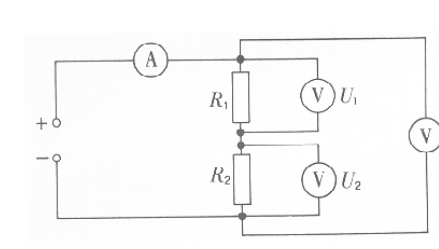 Nakreslit obrázek 2.55 ze strany 146Výsledný odpor R dvou spotřebičů zapojených v elektrickém obvodě za sebou (sériově) se rovná součtu odporů R1, R2 obou rezistorů: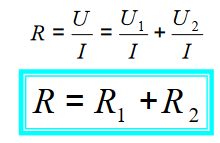 Napětí U  mezi  vnějšími  svorkami  rezistorů  spojených  za  sebou (sériově)  se  rovná  součtu  elektrických  napětí  U1  a  U2  mezi svorkami jednotlivých rezistorů:U = U1 + U2V jednoduchém obvodě platí, že ve všech místech je stejný elektrický proud I (I je konstantní).Příklad: Do obvodu se zdrojem 4,5 V jsou zapojeny dva rezistory s odpory 2 Ω a 3 Ω. Jaké je napětí na jednotlivých rezistorech a jaký proud prochází obvodem?Výpočet příkladů:Učebnice strana 148/U 1Učebnice strana 149/3Učebnice strana 149/4Příklady ze sbírky:V obvodě jsou sériově zapojeny dva rezistory s odpory 6Ω a 2Ω. Napětí na prvním z nich je 24V. Jaká proud jím prochází? Jaké napětí je na druhém rezistoru?Ke zdroji napětí 220V byly sériově připojeny tři rezistory o odporech 50Ω, 150Ω a 20Ω.   Nakresli   daný   obvod.   Vypočítej   celkový   odpor   všech   tří   rezistorů,  proud procházející obvodem a napětí na jednotlivých rezistorech.Dobrovolný příklad:Ke zdroji jsou připojeny dva rezistory. První má odpor 600Ω, na druhém je napětí 400V a obvodem prochází proud 0,4A. Jaký je odpor druhého rezistoru? Jaké je napětí na prvním rezistoru? Jaké je celkové napětí a celkový odpor?Referát:Vypracovat písemně(vlastní rukou) referát o rozsah 1 strany A4, s obrázkem či schématem, na libovolné téma z kapitoly 2 Elektrické jevy (např. Zdroje el. napětí)Referát vyfotit nebo naskenovat a zaslat na email: t.tihelka@zskncl.cz  do 9. dubna 2020 (bude sloužit jako podklad z  pro hodnocení z předmětu)